РОССИЙСКАЯ ФЕДЕРАЦИЯИРКУТСКАЯ ОБЛАСТЬЧЕРЕМХОВСКИЙ МУНИЦИПАЛЬНЫЙ РАЙОНСАЯНСКОЕ СЕЛЬСКОЕ ПОСЕЛЕНИЕАДМИНИСТРАЦИЯПОСТАНОВЛЕНИЕот 06.12.2017 № 60с. СаянскоеО внесении измененийв постановление от 12.01.2015№ 2 «Об утверждениисписочного состава Советаобщественности при администрацииСаянского муниципального образования» в новой редакцииВ соответствии с Федеральным законом от 06.10.2003 № 131 – ФЗ «Об общих принципах организации местного самоуправления в Российской Федерации», а также в целях всестороннего учета мнения жителей Саянского муниципального образования при принятии органами местного самоуправления Саянского муниципального образования общественно значимых решений, вовлечения широких кругов общественности в процесс развития Саянского муниципального образования, реализации конституционных прав граждан в области местного самоуправления, руководствуясь статьями 7,8, Устава Саянского муниципального образования, администрация Саянского муниципального образования ПОСТАНОВЛЯЕТ:Внести изменения в постановление от 12.01.2015 № 2 «Об утверждении списочного состава Совета общественности при администрации Саянского муниципального образования» в новой редакции (в соответствии с приложением № 1)Главному специалисту администрации (Ивановская Г.А.) опубликовать настоящее постановление в издании «Саянский вестник» и разместить в подразделе Саянского сельского поселения раздела «Поселения района» официального сайта Черемховского районного муниципального образования cher.irkobl.ru.3. Настоящее постановление вступает в силу со дня официального опубликования.4. Контроль настоящего постановления возложить на главу Саянского муниципального образования А.Н. Андреева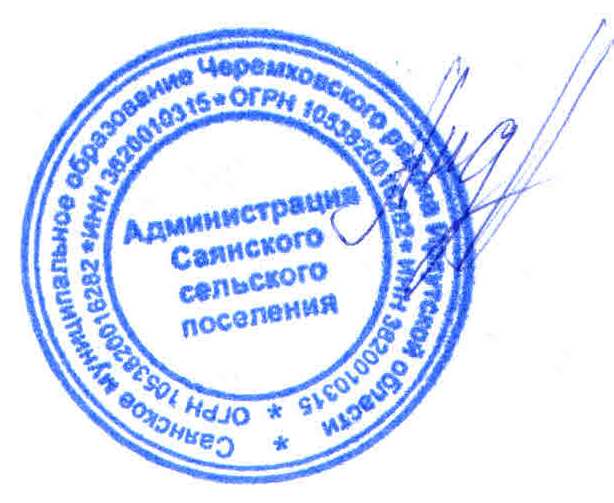 Глава Саянскогомуниципального образования					                       А.Н АндреевПриложение № 1к постановлению администрации Саянского муниципального образованияот 06.12.2017 № 60Списочный состав Совета общественности при администрации Саянского муниципального образованияГлава Саянскогомуниципального образования					                     А.Н Андреев№ п/пФ.И.О.ДолжностьПринадлежность к партии1.Андреев Александр НиколаевичГлава Саянского МОБеспартийный2Алексеева Мария БандановнаПочетный житель Черемховского районаБеспартийная3.Герасимова Татьяна ЕвгеньевнаБезработная, активный житель с. Саянское, Депутат ДумыБеспартийная4.Галькова Елена ВасильевнаСпециалист администрации Саянского МО, активный житель на территории поселенияБеспартийная5.Гордеева Олеся ВладимировнаИП, активный житель Саянского МОБеспартийная6.Дамбуев Николай ГеоргиевичГлава КФХ в д. ЖалгайБеспартийный7.Егоров Олег ГеннадьевичГлава КФХБеспартийный8.Зинченко Елена ВикторовнаЗаведующая библиотекой,Депутат Думы Саянского МОЕдиная Россия9.Иговцева Яна ВладимировнаДиректор МКОУ СОШ в д. ЖалгайБеспартийная10.Копылова Анжелика СтепановнаДиректор МКОУ СОШ в с. СаянскоеБеспартийная11.Копылова Альфина ВладимировнаУчитель МКОУ СОШ, депутат Думы Саянского МОБеспартийная12Кабакова Любовь НиколаевнаПенсионер, активный житель Саянского МОБеспартийная13Кузьмина Людмила ИвановнаЗам. директора по хоз. части, депутат Думы Саянского МО Беспартийная14Ложникова Наталья ГригорьевнаЗаведующая МДОУ в д. ХандагайБеспартийная15Нефедьева Татьяна АлександровнаРаботник ДОУ с. Саянское, депутат Думы Саянского МОБеспартийная16Нефедьева Олеся ЮрьевнаЗаведующая клубом д. ХандагайБеспартийная17.Попова Галина ПетровнаДиректор МКУК «КДЦ», депутат Думы Саянского МОБеспартийная18.Попов Леонид ЕлизаровичКФХ, активный житель сельского поселенияБеспартийный19.Пырьева  Юлия  АлександровнаДепутат Думы, активный житель д. Хандагай, Беспартийная20.Сахаровская Марина ЕгоровнаБезработная, активный житель д. ХандагайЕдиная Россия21.Степанова Елена ВитальевнаДепутат Думы Саянского МО, работник пекарниБеспартийная22.Торсогоева Дарима ДмитриевнаЗаведующая библиотекой в д. ХандагайБеспартийная23.Шадбетова Валентина ВладимировнаПенсионер, Депутат Думы Саянского МОБеспартийная24.Шалашова Ольга АлександровнаЗаведующая МКОУ с. Саянское, Депутат Думы, председатель женсоветаБеспартийная25.Ходячева Наталья ВасильевнаДиректор МКОУ СОШ в д. ХандагайБеспартийная26.Целовальников Аркадий ИвановичПенсионер, активный житель с. СаянскоеБеспартийный